聂荣县建筑施工企业诚信等级评定公示根据《那曲市根治欠薪领导小组关于统一开展诚信等级评价工作实施方案》（那治欠办发〔2022〕18号）规定，现对聂荣县建筑施工企业诚信等级评定结果进行公示。公示期自2023年4月3日至4月5日（3个工作日）期间如有异议，请向聂荣县根治拖欠农民工工资工作领导小组办公室反映。接待时间：10：00-13:00 15:30-18:00联系电话：17748770034附件：聂荣县企业诚信等级评定名单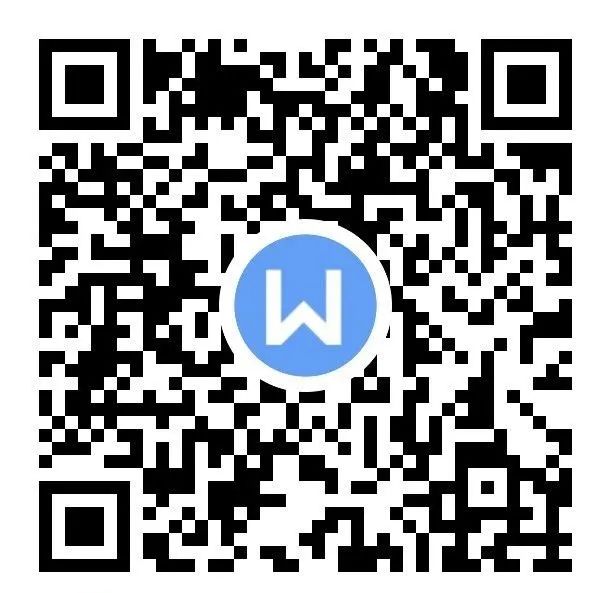 扫描上方二维码查看企业诚信等级评定名单聂荣县人力资源和社会保障局2023年4月3日